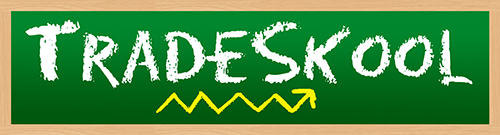 Name: ________________________						Date:__________Fill in the blank to find what kind of superfood Cabilizer is._ S P _ _G_ SL _ M O __ R O _ C _ L IC _ B B _ _ EWhat is Cabilizer’s second most powerful vitamin?MagnesiumFolateVitamin C ManganeseWhat vitamin has less power than the Cabilizer’s second most powerful vitamin? Vitamin B6FolateVitamin KThiaminRewrite to uncover Cabilizer’s most powerful vitamin. Hint: It’s written backwards! NivalfobirC NimativK NimativEtalofWhat is Cabilizer’s second most powerful mineral?PotassiumIronManganeseCalciumWhich mineral is more powerful than Cabilizer’s second most powerful mineral? PhosphorusCalciumCopperManganeseRewrite to discover Cabilizer’s third most powerful mineral. Hint: It’s written backwards!ReppocMuiclacMuisengamMuissatopCabilizer is on the ________________ team.Herb Fruit LegumeVegetableWhat does Cabilizer’s superpower help with?Antioxidants Migraines SwellingEliminates ChemicalsWhat is the serving size on Cabilizer’s trading card? 2 Heads1 Ounce1 Cup, Chopped3 CupsIf you had double Cabilizer’s size, how many calories would you have?11		10.24423Fill in the blank to discover what continent Cabilizer is from._M_R _ I _ AE _R_ _ E _ S I __ O _ T_   A _ _R I _ ASolve the math equation in order to find Cabilizer’s correct energy.15 + 244 ÷ 240 - 98 x 8       14. Which altered state does Tradeskool suggest to maximize Cabilizer’s flavor?FrozenShredded with Garlic, Lemon Juice and Olive OilAdd to TacosSteamed and Sprinkled with Lemon Juice and Sea SaltWhat is the main body part used in Cabilizer’s special move?Legs AbsFull BodyShoulders